COMP+ ACOUSTIC SHINE  
ALL-IN-ONE-ANSATZ VEREINT VIELFÄLTIGE FUNKTIONEN 
IN EINEM EINZIGEN BAUTEIL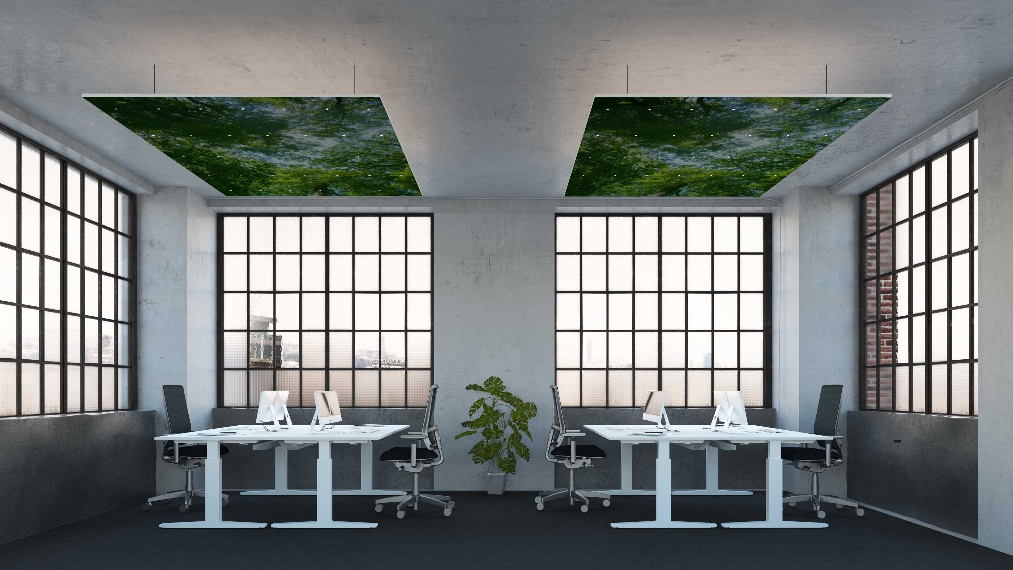 Lindner und Ambright präsentieren das Akustikpaneel COMP+ acoustic mit integrierter LED-Beleuchtung für designorientierte Deckengestaltung.Vor gut einem Jahr beteiligte sich die Lindner Group im Rahmen einer Wachstumsfinanzierung an der Ambright GmbH – mit der COMP+ acoustic shine ist nun das erste gemeinsam entwickelte Serienprodukt verfügbar. Durch das patentierte Verfahren des Lichtdrucks werden LEDs direkt in die COMP+ Paneele integriert. Das Ergebnis sind einbaufertige, individuell gestaltbare Leichtbauplatten, die in geschlossenen Decken oder als abgehängte Deckensegel wahlweise die folgenden Funktionen vereinen:Verbesserung der Raumakustik dank mikroperforierter Paneel-Oberflächeindividuelle LED-Anordnung als direkte Raumbeleuchtung mittels nach unten gerichteter, entblendeter LEDs oder indirekte Beleuchtung über die vorhandene Raumdecke mit nach oben gerichteten LEDsgute Brandschutzeigenschaftenverschiedene Designs und Oberflächen, z. B. lackiert, furniert oder mit MotivdruckDie Paneele werden in eigenen Lindner Fertigungsstätten objektbezogen konfektioniert und einbaufertig geliefert. Neben der schallabsorbierenden Funktion wurde bei der Entwicklung der COMP+ Verbundplatten größter Wert auf Montagefreundlichkeit, Stabilität und Individualität gelegt. Ambright als Spezialist für hochwertige LED-Beleuchtung garantiert erstklassige optische Eigenschaften, u. a. einen Farbwiedergabeindex (CRI) von > 95 und Entblendung für eine hervorragende Beleuchtungsqualität.Ambright GmbHAmbright ist ein Technologieunternehmen mit Sitz in München. Mit seinem innovativen Produktionsverfahren, Licht zu drucken, revolutioniert das Unternehmen die Herangehensweise mit Licht zu gestalten. Ambright hat sich in den vergangenen Jahren als Technologiepartner für Industriekunden und Architekten positioniert und viele namhafte Referenzkunden für Serienprodukte gewonnen. Das Leistungsangebot umfasst die Entwicklung und Produktion anspruchsvoller Elektronik- und Lichtlösungen für die Branchen Healthcare, Mobilität, Architektur, Design und Ladenbau.Lindner GroupDie Lindner Group setzt Maßstäbe in der Entwicklung, Fertigung und Ausführung von individuellen Projektlösungen für Innenausbau, Gebäudehülle und Isoliertechnik. Durch stetige Innovationen, höchste Qualitätsstandards und eine nachhaltige Unternehmensführung ist Lindner zu einem weltweit führenden Komplettanbieter für Innenausbau geworden. Der Geschäftsbereich Lindner Objektdesign ist Spezialist für den Raumbildenden Ausbau, Schiffsausbau und Hotels, aber auch Hersteller von Verbundplatten wie der Produktlinie COMP+ für Wand- und Deckenbekleidungen. Durch die Verbindung von Ambrights langjähriger Kompetenz im Bereich komplexer Leuchtensysteme und dem Erfahrungsspektrum der Lindner Group in allen Facetten des Baugewerbes, entstehen maßgeschneiderte Lichtlösungen.